Soumyajit Basak 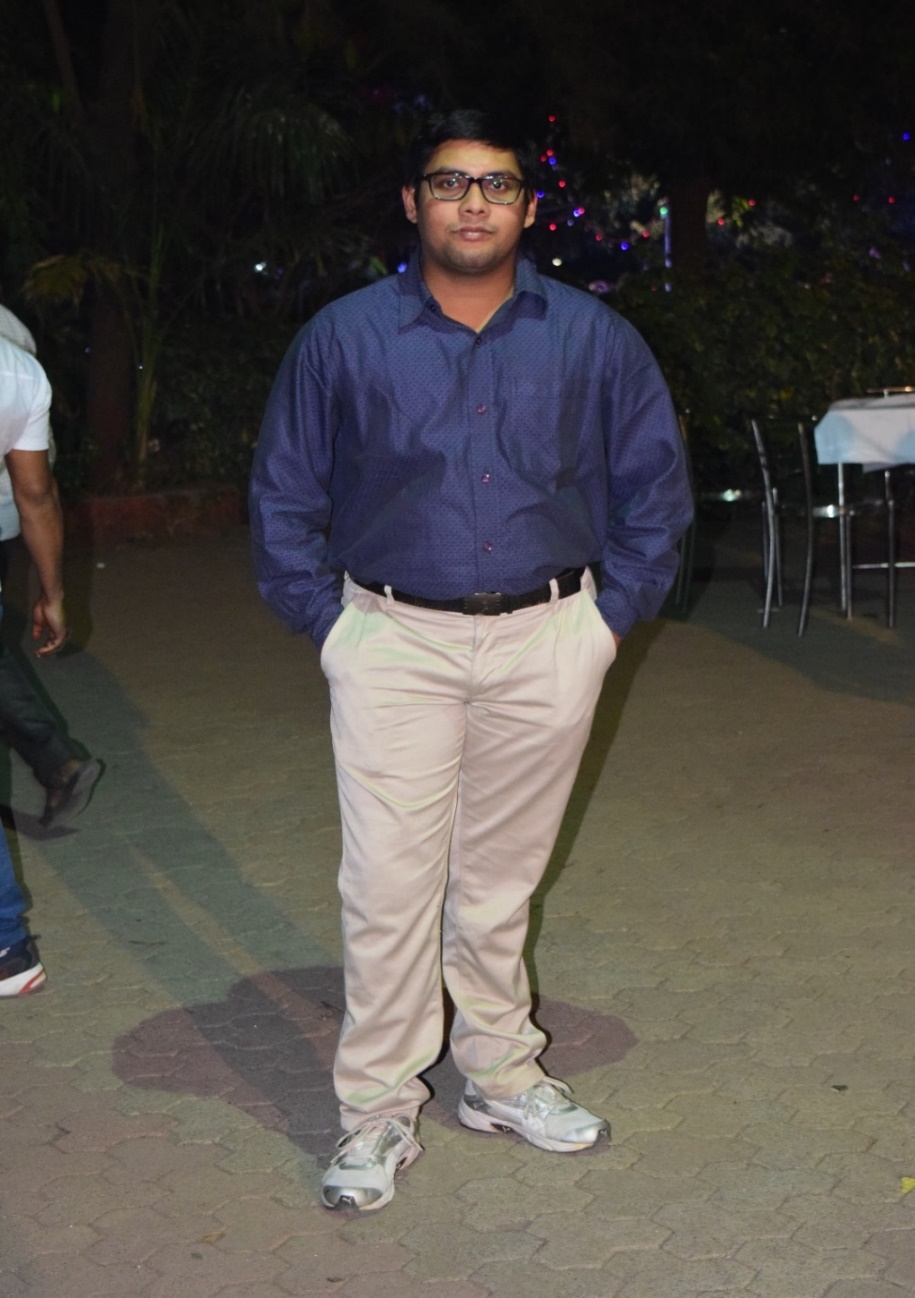 Beadon Street, Kolkata, West Bengal, India.Cell: +91-8697880108 LinkedIn: https://www.linkedin.com/in/soumyajit-basak996/Email ID: soumyajitbasak96@gmail.comWebsites: https://sites.google.com/view/basakstat Skype ID: live:.cid.c3f1d6fd0cc9585ObjectiveI have a growing interest in the recent trends of statistics applied to different branches of science specially in healthcare domain either as a biostatistician or as a programmer.At the present clock, my fascination for data science and machine learning grabbed my urge to explore the convergence of both statistics and programming. I want to hold an industrial position cum researcher that will allow me to make innovative contributions in statistics and mathematics. I don’t believe in the result. I believe to understand the concepts behind any work.ExperiencesData Scientist | ExcelDots AB, Stockholm | February,2021 – PresentPresently I am in a training period. I have completed one Machine Learning based project on SASMIT data.Research and Analytics Internship at ACRA, Noida |September,2020 – November,2020In NIPFP project my work is to help my team members for conducting a phone call-based survey in Delhi circle and to do the phone number validation using R. Also, I worked on socio economic caste census 2011, socio economic data of India (RBI) and Uttarakhand tourism data given by ACRA.Subject Matter expert (for statistics) Research Pixie | April, 2020 – August,2020It’s a part time job role. Focus is to solve the assignments on basic statistics and mathematics. Assignments mainly comes from US, UK, Canada.Virtual internship at KPMG, Australia | May 01, 2020 – May 12, 2020In this Virtual Internship Program I learnt Data Quality Assessment, late Data Insights and Presentation which helped me brush up my concepts and apply on real world financial data. In the beginning part there was some basic tasks of data analysis like Data Cleaning, Data Visualization in Excel or Tableau and making Data Quality Assessment. Virtual internship at ANZ, Bangalore | April 01, 2020 – April 26, 2020The Virtual Experience program helps me to brush up my skills on Data Cleaning, Data Segmentation, Data Visualization using Excel and R. The Predictive Modelling was a very challenging task and making a good predictive decision tree in R was also a tough thing to accomplish the work. Subject Matter expert (for statistics) Chegg, India | September, 2019 - May, 2020It is part time job opportunity. Role was to solve problems on statistics and mathematics regularly. Summer Internship at ISI, Kolkata, India| | April 01, 2019 – June 30, 2019Here I get lot of opportunity to work on demography. I completed a paper entitled A mathematical model for capturing the multiphasic response of the fitness of China’s population under the supervision of Dr. Sabyasachi Bhattacharya. This paper is on fitting of Relative Growth Rate of population over time. All the statistical analysis and other computations are done in R.Ongoing ProjectsA paper entitled A mathematical model for capturing the multiphasic response of the fitness of China’s population under the supervision of Dr. Sabyasachi Bhattacharya in AERU, ISI, Kolkata.A paper entitled Estimation of Infant and Child Mortality from two consecutive age-data under the Generalized Population Model under the guidance of Dr. Subrata Kumar Lahiri, Ex Director, IIPS, MumbaiAcademic ProjectsEffect of Child Malnutrition and Child Morbidity on Childhood Mortality in India: An Evidence from NFHS 4 (M.Sc. Dissertation Project) supervised by Dr. Suryakant Yadav, Assistant Professor, IIPS, MumbaiA Study on Sanitation and Personal Hygiene in slum area of Baiganwadi, Mumbai: A quantitative analysis (M.Sc. 1st year Project) supervised by Dr. Dhananjay W. Bansod, Assistant Professor, IIPS, MumbaiA brief introduction to Statistical Genetics – Hardy Weinberg Equilibrium & an application of Expectation Maximization Algorithm (EM-Algorithm) (B.Sc. final year Project), supervised by Sagnik Kumar Bhadury, Assistant Professor, Amity University, Kolkata         EducationB.Sc |2015-18 | Ramakrishna mission residential collEge (narendrapur)Subject: StatisticsFirst Class HonorsM.Sc | 2018 – 2020 | International Institute for Population Sciences, MumbaiSubject: Biostatistics and DemographyCGPA   6.4MembershipInstitute of Mathematical Statistics (IMS)International Union for the Scientific Study of Population (IUSSP)Training and CertificationsNPTEL issued Introduction to R Software certification on Jul 2017Attended International Conference on Population, Nutrition and Development organized by Indian Association for the Study of Population on Dec 2019SAS issued two badges for completing the course of Machine Learning & Natural Language and Computer VisionFunctional SkillsData Analysis, Regression Analysis, Time Series, Growth Curve Modelling, Biostatistics, Clinical Research, Public Health, Mathematical Demography, Machine Learning, Image ProcessingTechnical SkillsR, Python (Beginner), SAS 9.4, SAS Viya, SQL, SPSS, STATA, MS Office, Tableau, Power BILanguagesEnglish, Hindi, Bengali (Mother Tongue)Extra-curricular ActivitiesTaekwondo, Playing Badminton, Chess, Cricket, Water-polo; Swimming; Cooking; Writing poem